Алгоритм создания анимации-оригамиРыбка из листка бумагиПриборы и материалы:Двусторонняя цветная бумага – один лист формата А4НожницыДля большой рыбки нужен большой лист, а для маленьких достаточно небольших кусочков цветной бумаги, из которых можно нарезать квадратики и наделать много маленьких рыбок.Складываем лист по диагонали.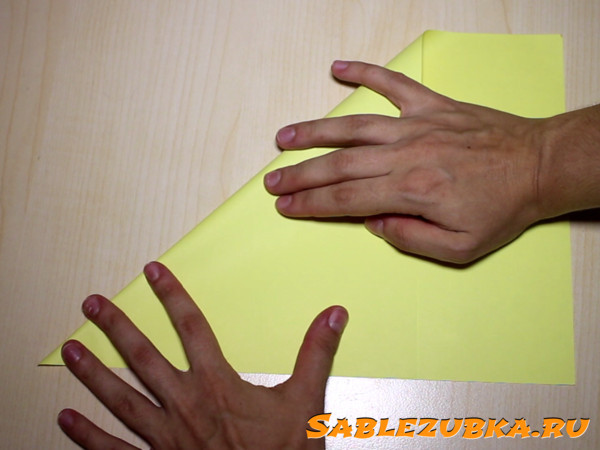 Отрезаем часть листа.
3. Ещё раз складываем по диагонали, уже с другой стороны (другого угла).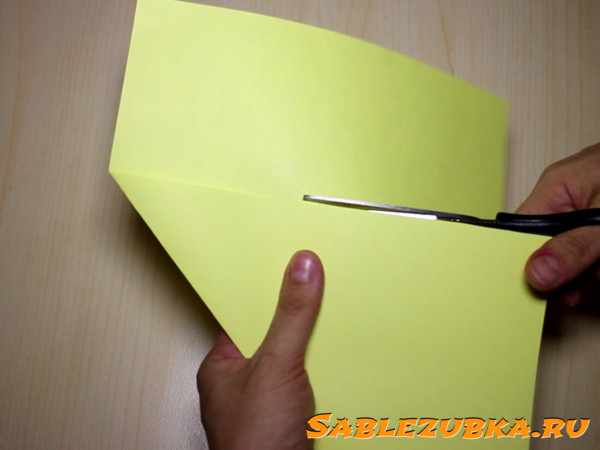 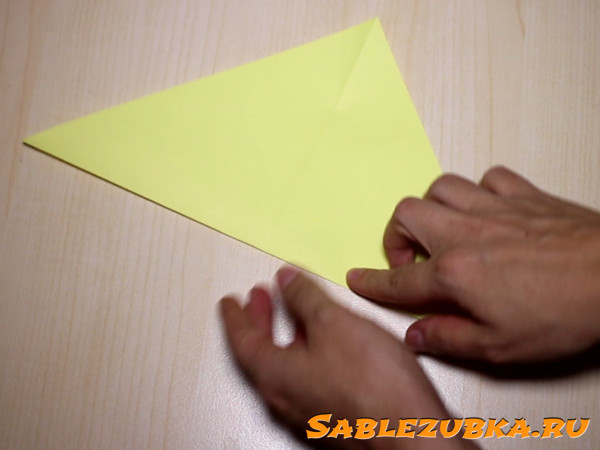 Получившийся квадрат складываем вот так.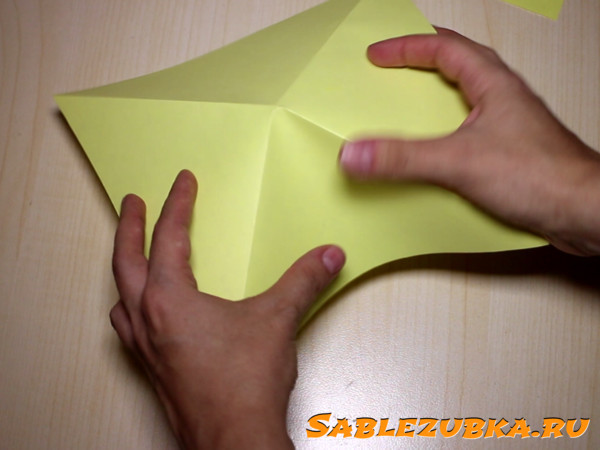 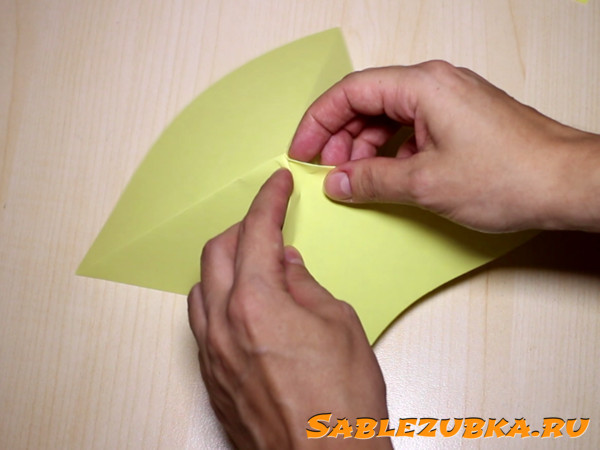 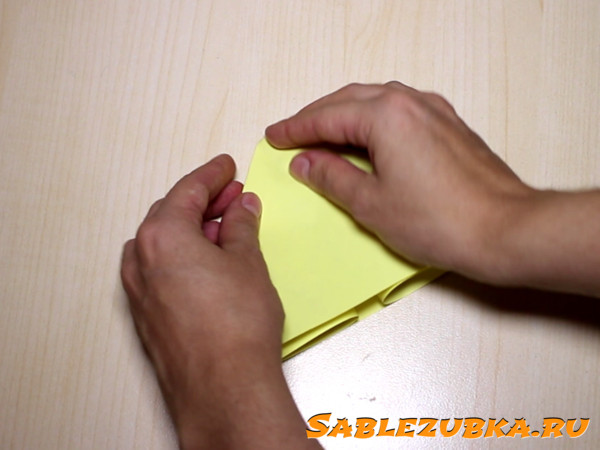 Получился треугольник. Затем отгибаем один край треугольника.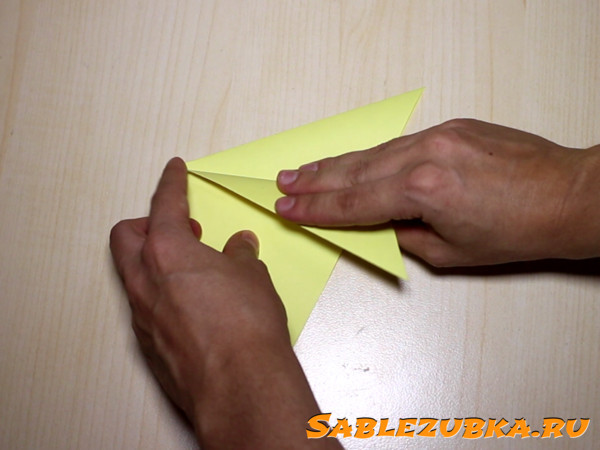 И с другой стороны делаем также.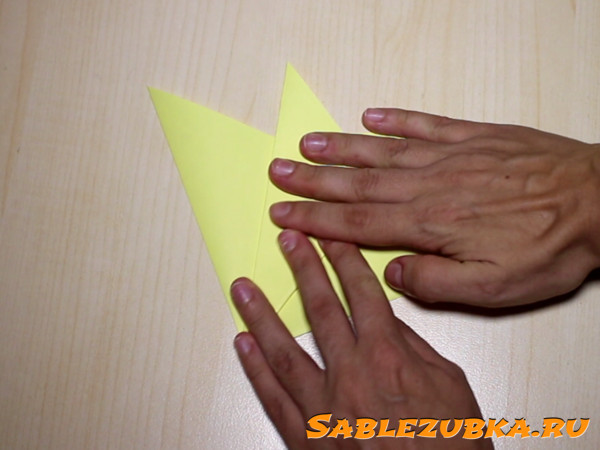 Получилась рыбка.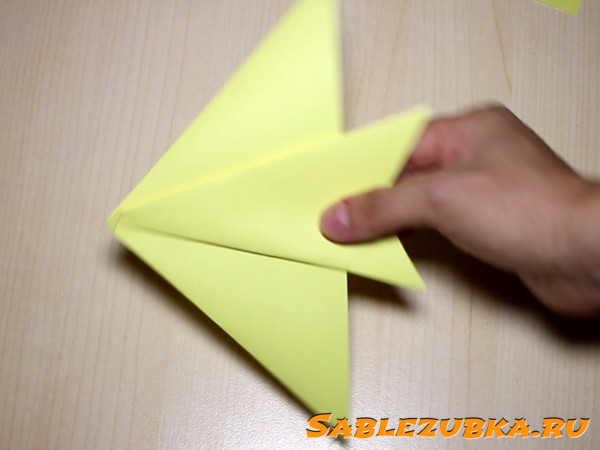 Теперь переворачиваем и рисуем мордочку.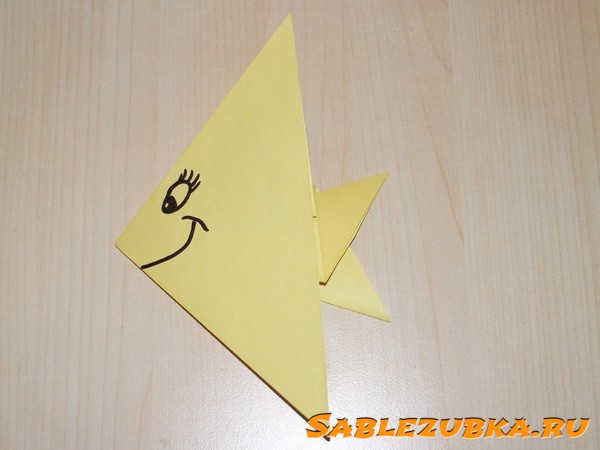 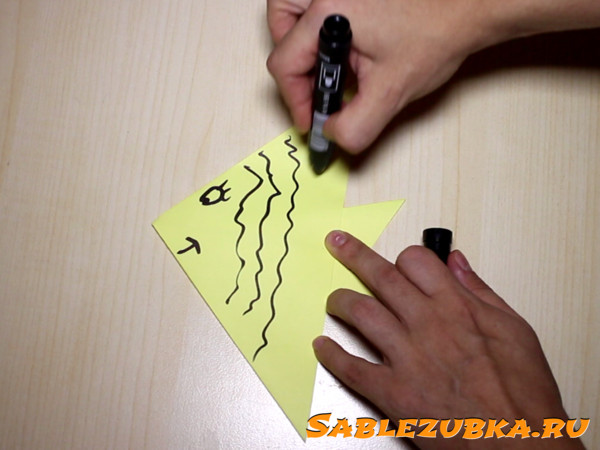  алгоритм взят с сайта http://sablezubka.ru/origami_ryba_shema_i_master-klass_podelki_iz_bumagi_video/